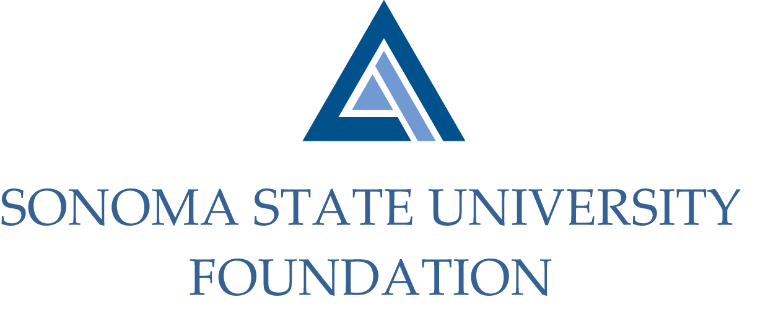 COMBINED PHILANTHROPY & GOVERNANCE COMMITTEE AGENDASSU Foundation Philanthropy & Governance CommitteesThursday May 20, 2021Zoom/Teleconference(for dial-in instructions please email kyle.bishop-gabriel@sonoma.edu)2:00 – 3:30 p.m.Members:	Terry Atkinson (Chair - Phil), David Felte (Chair – Gov), Tom Isaak (Phil & Gov), Robert U’Ren (Phil), Jeannette Anglin (Gov), Ian Hannah (Phil & Gov), Mario Perez (Phil & Gov)Committee Staff:	Kyle Bishop-GabrielOpening CommentsApprove Meeting Minutes11.12.20 Governance Committee 2.18.21 Philanthropy Committee Update on Philanthropic Productivity through Q3 of FY20/21SSUF Board Member Giving MinimumsCSU Comparative SpreadsheetsDraft Revised Statement of Understanding Nominations and Potential New Board and Committee Members Open Items